AufgabenformularStandardillustrierende Aufgaben veranschaulichen beispielhaft Standards für Lehrkräfte, Lernende und Eltern. Aufgabe und Material: Прочитай текст и отметь правильный ответ.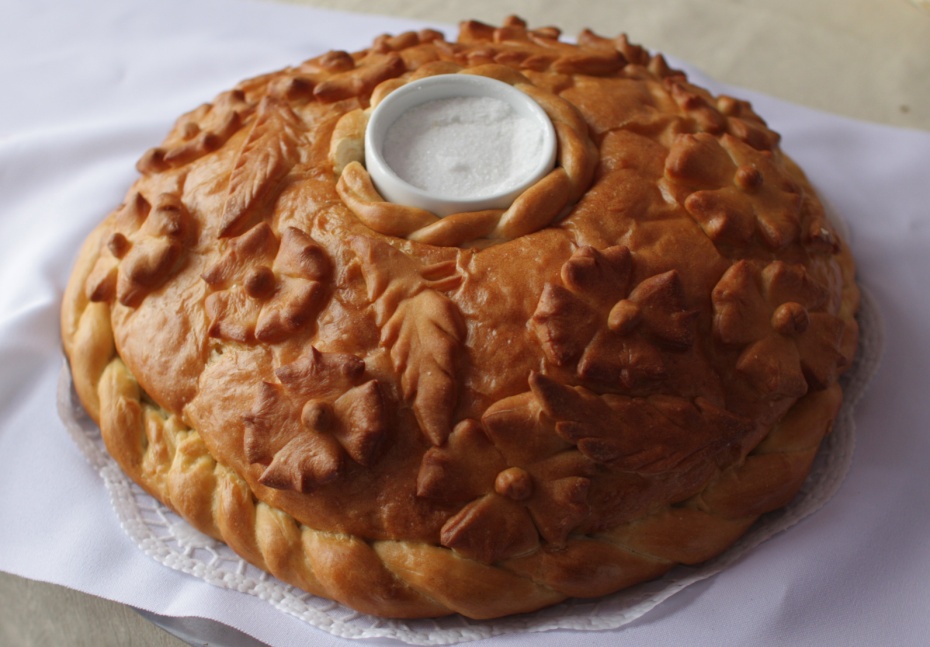 Кусочек счастья с сольюНа Руси дорогих гостей встречали  хлебом и солью.  Хлеб и соль – символ гостеприимства и добрых отношений. Так показывали гостям, что их принимают с радостью. Поэтому, по  традиции, гостеприимных людей по-русски называют  «хлебосольными». На особые праздники, в первую очередь на свадьбу, в России, Украине и Белоруссии до сих пор по традиции пекут особый праздничный хлеб: каравай. Свадебный каравай – это праздничное угощение с давней историей. Он является символом любви и семейного счастья. Это большой круглый хлеб с узорами  и украшениями из теста: веточками, листиками, цветами и ягодами. Каравай можно заказать в пекарнях и кондитерских, но многие предпочитают печь его сами. Существует множество рецептов, в которых детально описаны возможные узоры.По традиции, каравай выносит мать жениха. Она держит каравай на полотенце с вышитыми узорами, которое называется рушник. Сверху на каравае находится соль. Это объясняется тем, что раньше невеста после свадьбы переезжала в дом жениха, где жили и его родители, которые встречали её хлебом и солью. Сегодня жених и невеста после заключения брака принимают каравай вместе с поздравлениями от родителей жениха. Молодые откусывают или отрывают от каравая по одному кусочку. Потом каравай предлагают всем, и гости тоже отрывают себе по кусочку. Считается, что кусочек каравая – это кусочек счастья, которым жених и невеста делятся со всеми участниками свадьбы. LISUM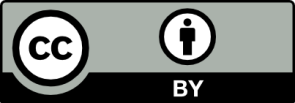 Foto: https://pixabay.com/de/russland-russisch-brot-lebensmittel-77457/; CC-01. Хлеб и соль показывает гостю, что … А) ему рады.		 Б) его не ждали. В) он гостеприимный.2. Каравай пекут … А) только на свадьбу. Б) только родители жениха. В) на праздники.3. Свадебный каравай символизирует … А) хлеб и соль Б) любовь и счастье В) узоры и украшения4. Каравай нельзя … А) испечь дома Б) купить на свадьбе В) подарить жениху и невесте5. Жених и невеста … А) первыми пробуют каравай Б) дарят каравай матери жениха В) получают кусочек каравая от гостейÜbersetzung der AufgabenstellungLies den Text und markiere die richtige Antwort. LISUMFoto: https://pixabay.com/de/russland-russisch-brot-lebensmittel-77457/; CC-0Erwartungshorizont:Die Schülerin/der Schüler kreuzt folgende Satzenden als korrekte Antwort an.1. Хлеб и соль показывает гостю, что… А) ему рады.		 Б) его не ждали. В) он гостеприимный.2. Каравай пекут… А) только на свадьбу. Б) только родители жениха. В) на праздники.3. Свадебный каравай символизирует… А) хлеб и соль Б) любовь и счастье В) узоры и украшения4. Каравай нельзя… А) испечь дома Б) купить на свадьбе В) подарить жениху и невесте5. Жених и невеста… А) первыми пробуют каравай Б) дарят каравай матери жениха В) получают кусочек каравая от гостей LISUMFoto: https://pixabay.com/de/russland-russisch-brot-lebensmittel-77457/; CC-0FachRussischRussischRussischName der AufgabeRussisch Leseverstehen HRussisch Leseverstehen HRussisch Leseverstehen HKompetenzbereichFunktionale kommunikative KompetenzFunktionale kommunikative KompetenzFunktionale kommunikative KompetenzKompetenzLeseverstehenLeseverstehenLeseverstehenNiveaustufe(n)H H H StandardDie Schülerinnen und Schüler könnenlängeren authentischen Texten zu Alltagsthemen und Themen, die mit eigenen Interessen oder bekannten Sachgebieten in Zusammenhang stehen, gezielt Hauptaussagen (global) und Einzelinformationen (selektiv) entnehmen, implizit gegebene Informationen entnehmen sowie daraus Schlussfolgerungen ziehenmit einem Repertoire von Lesetechniken und Strategien routiniert, flexibel und zielorientiert umgehen[orientiert an B1+/GeR]  (RU-K1.2 H)Die Schülerinnen und Schüler könnenlängeren authentischen Texten zu Alltagsthemen und Themen, die mit eigenen Interessen oder bekannten Sachgebieten in Zusammenhang stehen, gezielt Hauptaussagen (global) und Einzelinformationen (selektiv) entnehmen, implizit gegebene Informationen entnehmen sowie daraus Schlussfolgerungen ziehenmit einem Repertoire von Lesetechniken und Strategien routiniert, flexibel und zielorientiert umgehen[orientiert an B1+/GeR]  (RU-K1.2 H)Die Schülerinnen und Schüler könnenlängeren authentischen Texten zu Alltagsthemen und Themen, die mit eigenen Interessen oder bekannten Sachgebieten in Zusammenhang stehen, gezielt Hauptaussagen (global) und Einzelinformationen (selektiv) entnehmen, implizit gegebene Informationen entnehmen sowie daraus Schlussfolgerungen ziehenmit einem Repertoire von Lesetechniken und Strategien routiniert, flexibel und zielorientiert umgehen[orientiert an B1+/GeR]  (RU-K1.2 H)ggf. ThemenfeldKultur und historischer Hintergrund (FS-I3)Kultur und historischer Hintergrund (FS-I3)Kultur und historischer Hintergrund (FS-I3)ggf. Bezug Basiscurriculum (BC) oder übergreifenden Themen (ÜT)ggf. Standard BCAufgabenformatAufgabenformatAufgabenformatAufgabenformatoffen	offen	halboffen	geschlossenErprobung im Unterricht:Erprobung im Unterricht:Erprobung im Unterricht:Erprobung im Unterricht:Datum Datum Jahrgangsstufe: Schulart: VerschlagwortungTradition, Hochzeit, Brauch; традиция, свадьба, обычайTradition, Hochzeit, Brauch; традиция, свадьба, обычайTradition, Hochzeit, Brauch; традиция, свадьба, обычай